КГУ «Общеобразовательная школа №4 отдела образования города Лисаковска» УОАКОТема:«Про родной любимый край все из книжек узнавай»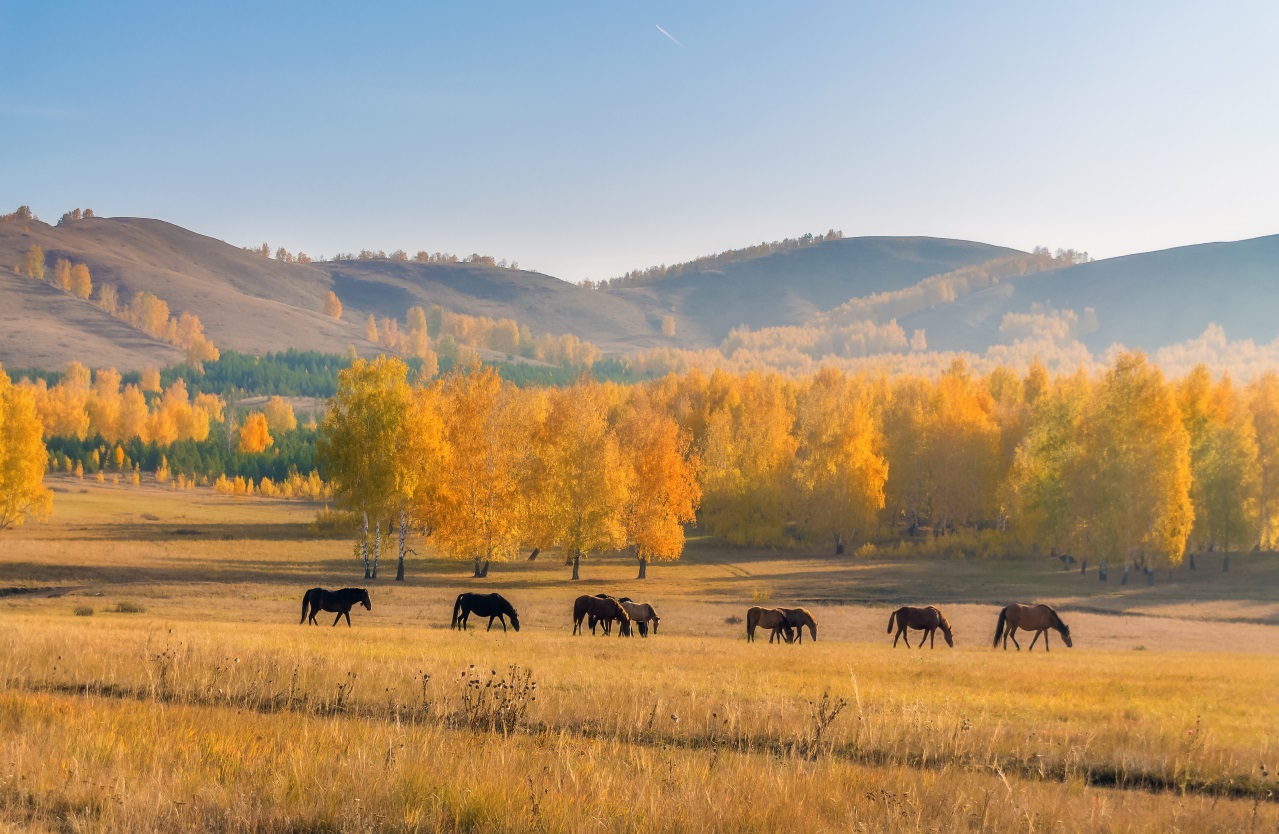 Для 3-5 классовТема: «Про родной любимый край все из книжек узнавай»ЦЕЛЬ:  Воспитание патриотизма; любви к родному краю; чувства восхищения и гордости своей малой родиной.ЗАДАЧИ:  - формировать у ребенка мотивационно - ценностное отношение к родному краю;- вызвать чувство восхищения и гордости своей малой родиной; - воспитывать любовь к родному краю через литературные и музыкальные произведения;Оборудование: ролик про родной край Лисаковск (ссылка на ролик  https://yandex.kz/video/preview/16525573344390939596 ,  выставка книг, альбомов и фотографий родного города Лисаковска.Родной край – это то место, где ты родился и вырос, где ты провел детство. Место, что вызывает хорошие воспоминания, которые можно разделить с семьей, друзьями, в кругу близких людей. Я считаю, что все наши воспоминания о родном крае навсегда сохраняются в нашем сердце.Показ выставки о родном крае. Просмотр видео о нашем городе Лисаковске (как появился город и как он развивался)Беседы о городе Лисаковке (история, культура, достопримечательности, природа и т. д.)Вопросы ребятам по теме нашего города (а том, что они узнали из видео-ролика)В каком году появился город Лисаковск?  (1971году)- Как называется город, в котором мы живём? (Лисаковск)- Назови страну, в которой ты живёшь? (Казахстан)- Что относится к символам государства, города ? (Флаг, гимн, герб)- Какое животное является символом города Лисаковска? (Лиса)- А какие крупные заводы находятся в нашем городе?? (Оркен, Алтын Омир, КБРУ, Картонный и т.д)- Какая река находится рядом с нашим городом? (Тобол)